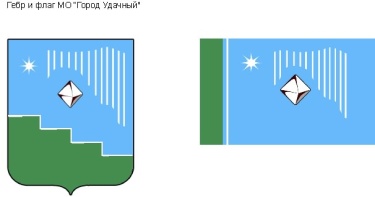 ул. Ленина 21, г. Удачный,  Мирнинский район, Республика Саха (Якутия), 678188Факс: (41136) 5-05-70,  тел. (41136) 5-25-70;  E-mail: adm.udachny@mail.ru                 ПОСТАНОВЛЕНИЕОт «06» 05  2015 г.                                                                                  № 72О внесении изменений в постановлениеглавы города от 11.11.2014 года №157 «Об утверждении городской целевой программы по обеспечению пожарной безопасности на территории МО «Город Удачный» на 2015-2017 г.г.»В соответствии со статьей 179 Бюджетного кодекса Российской Федерации в целях приведения целевой программы «Об утверждении городской целевой программы по обеспечению пожарной безопасности на территории МО «Город Удачный» на 2015-2017г.г.» в соответствие с решением городского Совета депутатов от 17 декабря 2014 года № 24-8 «Об утверждении бюджета муниципального образования «Город Удачный» Мирнинского района Республики Саха (Якутия) на 2015 год»,ПОСТАНОВЛЯЮ:Внести изменения в городскую целевую программу по обеспечению пожарной безопасности на территории МО «Город Удачный» на 2015 -2017 г.г., утвержденную постановлением главы города от  11.11.2014 года №157 «Об утверждении городской целевой программы по обеспечению пожарной безопасности на территории МО «Город Удачный» на 2015-2017 г.г.»:В п. 5.1. «Механизм управления реализацией Программы» цифры «1 840,00» заменить цифрами «1 410,00»;В п. 6.2. «система мероприятий, направленных на укрепление пожарной безопасности в МО «Город Удачный» на 2015-2017 г.г» таблицу изложить в следующей редакции:   2. Настоящее постановление подлежит официальному опубликованию (обнародованию) в порядке, установленном Уставом МО «Город Удачный».3. Ответственный за направление настоящего постановления для размещения на официальном сайте МО «Город Удачный» главный специалист по ГО, ЧС и ПБ (Баранников А.В.)4.   Инженеру программисту (Мартынову А.С.) опубликовать настоящее постановление на официальном сайте МО «Город Удачный»5.   Настоящее постановление вступает в силу со дня его подписания.6.   Контроль над исполнением  настоящего постановления оставляю за собой.И.о.  главы города                                                                                                     О.Н. БалкароваВИЗЫ:(К постановлению  «О внесении изменений в постановление главы города от 11.11.2014 года №157  «Об утверждении городской целевой программы  по обеспечению пожарной безопасности  на территории МО «Город Удачный» на 2015-2017 г.г.)Ведущий  специалист  юрист    __________________________________ М.А. Мамонова                                                                              (подпись, дата)Главный специалист поработе с персоналом                  __________________________________ О.В. Кухтина                                                                              (подпись, дата)Главный специалист экономист  __________________________________ В.А. Щеглова                                                                              (подпись, дата)Исполнитель: Баранников А.В.О правилах содержания домашних животныхи создания комиссии по регулирования численности безнадзорных животных на территории муниципального образования  «Город Удачный». 	В соответствии с Федеральным законом  №131-ФЗ от 06.10.2003 «Об общих принципах организации местного самоуправления в Российской Федерации», законом Республики Саха (Якутия) от 02.04.2014 г.  1288 № 131-V «О наделении органов местного самоуправления муниципальных образований Республики Саха (Якутия) отдельными государственными  полномочиями по организации проведения мероприятий по предупреждению и ликвидации болезней животных, их лечению, защите населения от болезней, общих для человека и животных», постановлением Правительства Республики Саха (Якутия) от 07.04.2014 года № 89 «Об утверждении порядка отлова и содержания безнадзорных собак, кошек, экзотических животных на территории Республики Саха (Якутия), в целях усиления санитарно-эпидемического состояния, исключения распространения инфекционных заболеваний и регулирования численности безнадзорных животных на территории муниципального образования «Город Удачный»,           ПОСТАНОВЛЯЮ:	1. Утвердить Правила содержания домашних животных и регулирования численности безнадзорных животных на территории муниципального образования «Город Удачный» (далее МО «Город Удачный»)  приложение №1.         2. 	3. Данное постановление опубликовать в газете «Истринские Вести» и разместить на официальном сайте сельского поселения Обушковское. 	4. Контроль за исполнением настоящего постановления возложить на первого заместителя главы администрации сельского поселения Обушковское Дмитриеву Л.В.	Глава сельского поселения				Н.В. МихареваРазослано: в дело- 2 экз.Исп. Дмитриева Л.В. т. 8(49631) 57-747		УТВЕРЖДЕНЫ	постановлением Главы сельского            поселения Обушковское	от 28.10.2013 г. №506/10Правила содержания домашних животных и регулирования численности безнадзорных животных на территории сельского поселения Обушковское Истринского муниципального района1. Общие положения	1.1. Настоящие правила разработаны в соответствии с Федеральным законом №131-ФЗ от 06.10.2003 «Об общих принципах организации местного самоуправления в Российской Федерации», Федеральным законом от 30.03.1999 N 52-ФЗ «О санитарно-эпидемиологическом благополучии населения», Законом Российской Федерации от 14.05.1993 N 4979-1 «О ветеринарии», Законом Московской области от 08.06.2006 N 87/2006-ОЗ «О ветеринарии в Московской области», Законом Московской области от 29.11.2005 N 249/2005-ОЗ "Об обеспечении чистоты и порядка на территории Московской области", Законом Московской области от 30.11.2004 N 161/2004-ОЗ «О государственном административно-техническом надзоре и административной ответственности за правонарушения в сфере благоустройства, содержания объектов и производства работ на территории Московской области», Постановлением Правительства  Московской области от 06.12.2010 №1069/57 «О мерах по предотвращению заболеваний бешенством на территории Московской области», с решением Комиссии по предупреждению и ликвидации чрезвычайных ситуаций и обеспечению пожарной безопасности Московской области при Губернаторе Московской области от 28.08.2011г., в целях усиления профилактических мероприятий по предупреждению заболеваний животных бешенством и другими болезнями, упорядочивания содержания собак и кошек и создания условий, исключающих возможность причинения ими вреда здоровью людей, а также с целью создания благоприятного экологического климата на территории сельского поселения Обушковское.1.2. Настоящие Правила определяют порядок регистрации, учета собак и кошек на территории сельского поселения Обушковское, регламентируют условия их содержания, выгула и в случае необходимости отлова.1.3. Настоящие Правила распространяются на всех владельцев собак и кошек, включая организации, независимо от формы собственности и ведомственной подчиненности (далее - владелец), находящиеся на территории сельского поселения Обушковское.1.4. Настоящие Правила направлены на реализацию законных прав и свобод граждан, обеспечение санитарно-эпидемиологического и ветеринарного благополучия, охрану здоровья и жизни людей.2. Порядок регистрации собак и кошек2.1. Владельцы домашних животных обязаны производить их своевременную, ежегодную вакцинацию против бешенства независимо от породы, в специализированных ветеринарных клиниках, имеющих соответствующие лицензии в соответствии с федеральным законодательством в области ветеринарии и санитарно-эпидемиологического благополучия населения.2.2. При проведении вакцинации производятся регистрация и перерегистрация собак и кошек. При этом владельцу выдается регистрационное удостоверение (паспорт) или делается в нем отметка.3. Порядок содержания и выгула собак и кошек3.1. Условия содержания собак и кошек должны соответствовать их видовым и индивидуальным особенностям и отвечать ветеринарно-санитарным правилам. Число собак и кошек, содержащихся в жилом помещении, определяется возможностью обеспечения им надлежащих условий содержания в соответствии с требованиями законодательства и настоящими Правилами. При этом не должны нарушаться права граждан.3.2. Владельцы собак и кошек могут содержать их в отдельной квартире, занятой одной семьей. Допускается содержание собак и кошек в квартире, занятой несколькими семьями, при согласии всех совершеннолетних, проживающих в этой квартире. 3.3. Запрещается содержать собак и кошек в местах общего пользования в жилых помещениях (на лестничных площадках, чердаках, в подвалах, коридорах и т.д.), а также на балконах и лоджиях.3.4. Владельцы собак, имеющие в пользовании земельный участок, могут содержать собак в свободном выгуле только на огороженной территории или на привязи. О наличии собаки должна быть сделана предупреждающая надпись при входе на участок.3.5. При нахождении на улице собака должна быть в ошейнике с номерным знаком,  на коротком поводке, длина которого позволяет контролировать ее поведение. Собаки, имеющие повышенные природные агрессивные качества и способные нанести серьезные травмы, обязательно должны быть в наморднике. Разрешается выгуливать собак только на пустырях.3.6. Запрещается выгул собак в иных не предусмотренных для этих целей местах, в том числе вблизи домов, на детских площадках на территориях детских дошкольных учреждений, школ, больниц, спортивных площадках и в других общественных местах.3.7. Лица, осуществляющие выгул, обязаны не допускать повреждение или уничтожение зеленых насаждений домашними животными.3.8. При выгуле владельцы обязаны обеспечивать тишину, предотвращая лай собак в ночное время.3.9. Запрещается прикармливать и способствовать содержанию безнадзорных животных в общественных местах жилых помещений (на лестничных площадках, чердаках, в подвалах, коридорах и т.д., а также на балконах и лоджиях), на территориях учреждений торговли, здравоохранения, образования, культуры, спорта и в зонах массового отдыха граждан (в т.ч. у воды).3.10. Перевозка домашних животных всеми видами транспорта должна осуществляться при соблюдении условий, обеспечивающих безопасность для окружающих людей и имущества. Собаки должны быть в наморднике и на коротком поводке или специально оборудованной клетке.4. Права и обязанности владельцев4.1. Владельцы собак и кошек обязаны:4.1.1. Осуществлять проведение хозяйственных и ветеринарных мероприятий, обеспечивающих предупреждение болезней животных.4.1.2. Принимать необходимые меры, для обеспечения безопасности окружающих людей, их имущества, имущества юридических лиц, других животных.4.1.3. Соблюдать требования федерального законодательства в области охраны здоровья граждан, санитарно-эпидемиологического благополучия населения, ветеринарии, общественного порядка и настоящих Правил.4.1.4. Незамедлительно устранять загрязнения от жизнедеятельности животного на площадках и других местах общего пользования в жилых домах, а также во дворах домов, на тротуарах и газонах.4.1.5. Принимать меры к обеспечению тишины в жилых помещениях, в которых содержатся животные.4.1.6. Гуманно обращаться с животными, не выбрасывать их, не оставлять надолго без присмотра, без пищи, воды, не избивать, а в случае заболевания животного вовремя обращаться за ветеринарной помощью. При нежелании в дальнейшем содержать собаку или кошку передать или продать ее другому владельцу, заинтересованной организации.4.1.7. Незамедлительно сообщать в органы Государственного ветеринарного надзора и медицинские учреждения о случаях травмирования человека собакой или кошкой. Немедленно доставлять в ветеринарную лечебницу собаку и/или кошку, покусавших людей или животных, для их осмотра или взятия под карантин. 4.1.8. Сообщать в органы Государственного ветеринарного надзора о случаях внезапного падежа собаки или кошки, а также подозрения на заболевание бешенством. При подозрении на заболевание изолировать заболевшее животное, а в случае его гибели не производить захоронение до прибытия ветеринарного специалиста. Павшее животное снять с регистрации в учреждении государственной ветеринарной службы.4.1.9. Не допускать нахождения собак на улице без сопровождения (за исключением случаев, предусмотренных п. 4.2.2). 4.2. Владельцы собак и кошек имеют право:4.2.1. На квалифицированное ветеринарное обслуживание животных.4.2.2. На непродолжительное время (до 30 минут) пребывания в помещениях зданий оставить собаку без сопровождения, привязанной на коротком поводке к надежной опоре вблизи здания, при этом собака должна быть в наморднике.4.2.3. Продавать и вывозить собак и кошек за пределы сельского поселения Обушковское Истринского муниципального района при наличии ветеринарной сопроводительной документации и регистрационного удостоверения (паспорта) с указанием даты последней вакцинации против бешенства.4.2.4. Любое животное является собственностью владельца и как вся собственность охраняется законом.4. 3. При содержании собак и кошек запрещается:4.3.1. Жестокое обращение с домашними животными: нанесение побоев, принуждение животного к выполнению действий, которые могут привести его к травмам и увечьям.4.3.2. Натравливание (понуждение к нападению) на людей и других животных.4.3.3. Организация и проведение зрелищных мероприятий, допускающих жестокое обращение с животными.4.3.4. Организация, проведение и пропаганда боев с участием домашних животных.4.3.5. Выгуливать собак в общественных местах (парках, скверах, детских и спортивных площадках, на территории образовательных учреждений, на территории учреждений здравоохранения и т.п.).4.3.6. Выгуливать собак, появляться с ними в общественных местах и в транспорте лицам в нетрезвом состоянии, а также лицам младше 14 лет.4.3.7. Выгуливать собак служебных, служебно-спортивных, бойцовых пород и появляться с ними в транспорте, на улице и других общественных местах лицам, не достигшим возраста 16 лет.4.3.8. Оставлять павших животных без захоронения.4.3.9. Захоранивать собак и кошек на придомовых территориях многоквартирных жилых домов, в скверах, бульварах, парковых зонах, на территориях учреждений и прилегающих к ним территориях. Захоронение производить только в специально отведенных местах.4.3.10. Допускать домашних животных в помещения общеобразовательных (в т.ч. и дошкольных) учреждений, учреждений здравоохранения, предприятий и организаций, осуществляющих торговлю.5. Ответственность владельца животногоза несоблюдение настоящих Правил5.1. За несоблюдение настоящих Правил, владельцы собак и кошек несут административную ответственность в соответствии с действующим законодательством Российской Федерации.5.2. Владелец несет ответственность за вред, причиненный принадлежащей ему собакой или кошкой гражданам или их имуществу, в соответствии с действующим законодательством Российской Федерации5.3. За жестокое обращение с животным или за выброшенное на улицу животное владелец несет административную ответственность, если его действия не могут быть расценены как злостное хулиганство и не подлежат уголовному наказанию в соответствии с действующим законодательством Российской Федерации.6. Порядок отлова безнадзорных животных6.1. Безнадзорными считаются собаки, находящиеся на улицах или в иных общественных местах без сопровождающих их лиц (за исключением случаев предусмотренных п.4.2.2.). Безнадзорные собаки, находящиеся в общественном месте, признаются опасными и угрожающими жизни и здоровью человека, подлежат отлову независимо от породы и назначения (в том числе имеющие ошейник).6.2. Отлов безнадзорных животных основывается на принципах гуманного отношения к животным, нормах общественной нравственности, порядка и спокойствия населения. Запрещается жестокое обращение с отловленными безнадзорными животными при их транспортировке и временном содержании.6.3. Отлов, передержка и утилизация безнадзорных животных возлагается на специализированные организации, имеющие необходимые для осуществления данного вида деятельности документы, с которыми администрация города заключила договор на отлов безнадзорных животных. 6.4. Отлов безнадзорных собак производится в целях:- предупреждения возникновения или угрозы возникновения и распространения опасных заболеваний и ситуаций, угрожающих жизни и здоровью людей;- регулирования их численности методом биостерилизации, а при невозможности его использования – методом эвтаназии.6.5. Условия отлова безнадзорных животных регламентируются договором между администрацией МО «Город Удачный» (заказчиком) и организацией (подрядчиком) осуществляющей отлов животных.6.6. Отлов и транспортировка безнадзорных животных должны производиться в соответствии с рекомендациями органов государственного ветеринарного надзора. Запрещается жестокое обращение с животными при их отлове. 6.7. К работе по отлову допускаются лица, прошедшие курс специального обучения и имеющие соответствующее удостоверение (далее ловцы). 6.8. Ловцам категорически запрещается: - изымать животных из квартир и с территории частных домовладений без заявления жильцов, проживающих в данном доме, и присутствия административных органов;- снимать собак с привязи у магазинов, аптек, предприятий и других учреждений;- присваивать себе и продавать указанных животных;- использовать приманки и иные средства отлова без рекомендации ветеринарной службы.6.9. Во время проведения отлова безнадзорных животных обязательно присутствие представителей администрации города (для указаний мест обитания безнадзорных животных, подтверждения количества отловленных животных), представителей УОП (при необходимости). 6.10. Отлов собак производится независимо от породы и назначения (в том числе имеющих ошейник с номерным знаком), находящихся на улице или в иных общественных местах без сопровождающего лица.		ВИЗЫ:(К распоряжению «О проведении двухмесячника по регулированию численности безнадзорных животных  на территории МО «Город Удачный»).Главный специалист  юрист    __________________________________ В.Г. Петрова                                                                              (подпись, дата)Главный специалист поработе с персоналом                  __________________________________ О.В. Кухтина                                                                              (подпись, дата)Инженер по надзору за зданиями, сооружениями и  содержаниями городских дорог, благоустройству  территории, учету объектов жилого фонда _______________________Н.А. Ващенко                           	(подпись, дата)Исполнитель:  Баранников А.В.№ п/пНаименование мероприятияФинансовые затраты,(тыс. рублей)Финансовые затраты,(тыс. рублей)Финансовые затраты,(тыс. рублей)Финансовые затраты,(тыс. рублей)Ответственный исполнитель№ п/пНаименование мероприятия2015
год2016
год2017 годВсегоОтветственный исполнитель12345                         65                         671Приобретение учебно-методической литературы, плакатов, листовок в области пожарной безопасности_101020Администрация МО «Город Удачный»2Приобретение и установка противопожарных перегородок в городской подземный коллектор-200200400Администрация МО «Город Удачный»4Установка на территории населенных пунктов средств звуковой сигнализации, для оповещения людей на случай пожара100100200Администрация МО «Город Удачный»5Оборудование муниципальных зданий  автоматической  пожарной сигнализацией100100100300Администрация МО «Город Удачный»7Материальное стимулирование членов добровольно пожарных дружин, участвующих в тушении лесных пожаров.100100100300Администрация МО «Город Удачный»8Проведение разъяснительной работы в СМИ по вопросам пожарной безопасности-202040Администрация МО «Город Удачный»9Сух. пайки для обеспечения членов добровольно пожарных дружин, участвующих в тушении лесных пожаров.505050150Администрация МО «Город Удачный»Итого по программе Итого по программе 3505804801410